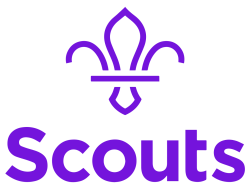 Activity Information and Parental Permission Form – Target ShootingWritten parental permission is needed before a young person can take part in this activityName of child: ______________________________________________________Relevant medical information: ____________________________________________________________________________________________________________Date or dates of activity: ______________________________________________Activity Information: Please tick the appropriate box(es)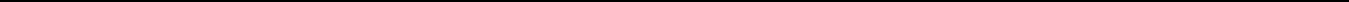 Parent or Guardian's consentI, being the parent/guardian of the young person named above, declare that he/she is not subject to restriction by virtue of Section 21 of the Firearms Act 1968 (which applies only to persons who have been sentenced to a term of imprisonment or youth custody) and give permission forhim/her to take part in the activities identified above.Name: ________________________ Signature: _____________________ Date: _______________Air rifle shooting□Clay pigeon shooting□Rifle shooting□Air pistol shooting□Target shotgun shooting (Shotguns on a range)□Laser clay shooting□Muzzle loadedpistol shooting□Sport Crossbow shooting□